OPIS PRZEDMIOTU ZAMÓWIENIA Nazwa zadania:  Opracowanie wielobranżowej dokumentacji projektowej  rewitalizacji dawnego ogrodu jordanowskiego (kompleksu parkowo-rekreacyjnego) w rejonie ulic Sikorskiego i Harcerskiej w Świętochłowicach mająca na celu przywrócenie wartości przyrodniczych.Przedmiot zamówienia:  Usługi - opracowanie wielobranżowej dokumentacji projektowej  rewitalizacji dawnego ogrodu jordanowskiego (kompleksu parkowo-rekreacyjnego) w rejonie ulic Sikorskiego i Harcerskiej w Świętochłowicach. Adres obiektu (działka/obręb):  Teren kompleksu parkowo - rekreacyjnego położony jest w dzielnicy Centrum miasta Świętochłowice. Od północy teren ogranicza przebiegająca w bezpośrednim sąsiedztwie Drogowa Trasa Średnicowa, od wschodu i częściowo południa ulica Harcerska oraz budynek Przedszkola Miejskiego nr 3 i Miejskiego Domu Kultury, a od zachodu linia kolejowa PKP Katowice Gliwice, a od południa ulica Sikorskiego.   Działki o nr ew. 1114/132, 1116/124, 1061/131, 1058/130, 1055/130, 1104/127, 1108/67, 1110/100, 1101/129, 1111/100, 1103/127, 1100/129, 1138/128, 1139/128 (kapliczka), 4372 ( staw Zacisze), 852/67( staw Zacisze), 4370 ( staw Zacisze), 1095/67  ( staw Zacisze), 973/67( staw Zacisze), 242/113, 243/115, 865/113, 999/100, 1112/100 ; obręb: 0003 Świętochłowice  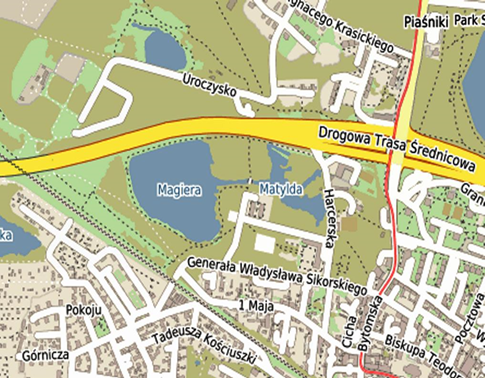 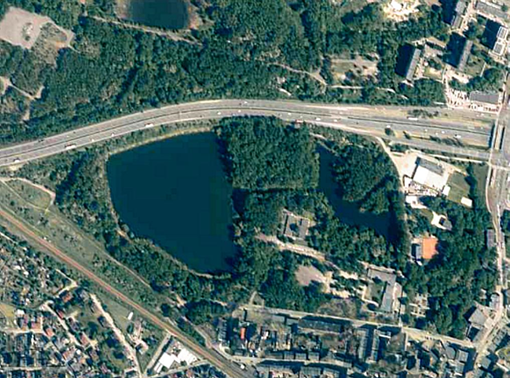 Kody i nazwy wg Wspólnego Słownika Zamówień: 71000000-8 Usługi architektoniczne, budowlane, inżynieryjne i kontrolne 71220000-6 Usługi projektowania architektonicznego 71240000-2 Usługi architektoniczne, inżynieryjne i planowania 71242000-6 Przygotowanie przedsięwzięcia i projektu, oszacowanie kosztów 71245000-7 Plany zatwierdzające, rysunki robocze i specyfikacje 71246000-4 Określenie i spisanie ilości do budowyZamawiający:  Gmina Świętochłowice ul. Katowicka 54, 41-600 Świętochłowice NIP: 627-27-48-738  SZCZEGÓŁOWY OPIS PRZEDMIOTU ZAMÓWIENIA Przedmiot zamówienia publicznego Przedmiot zamówienia publicznego – usługi Przedmiotem zamówienia jest opracowanie wielobranżowej dokumentacji projektowej  rewitalizacji dawnego ogrodu jordanowskiego (kompleksu parkowo-rekreacyjnego) w rejonie ulic Sikorskiego i Harcerskiej w Świętochłowicach.Nazwa nadana zamówieniu Opracowanie wielobranżowej dokumentacji projektowej  rewitalizacji dawnego ogrodu jordanowskiego (kompleksu parkowo-rekreacyjnego) w rejonie ulic Sikorskiego i Harcerskiej w Świętochłowicach.Oznaczenie przedmiotu zamówienia według kodu Wspólnego Słownika Zamówień CPV przedmiot główny: 71000000-8 Usługi architektoniczne, budowlane, inżynieryjne i kontrolne dodatkowe kody CPV: 71200000-0 Usługi architektoniczne i podobne 71220000-6 Usługi projektowania architektonicznego 71240000-2 Usługi architektoniczne, inżynieryjne i planowania 71242000-6 Przygotowanie przedsięwzięcia i projektu, oszacowanie kosztów 71245000-7 Plany zatwierdzające, rysunki robocze i specyfikacje 71246000-4 Określenie i spisanie ilości do budowy Charakterystyka stanu istniejącego i dane wyjściowe do projektowania Teren kompleksu parkowo - rekreacyjnego o powierzchni około 14,35 ha położony jest w dzielnicy Centrum miasta Świętochłowice. Od północy teren ogranicza przebiegająca w bezpośrednim sąsiedztwie Drogowa Trasa Średnicowa, od wschodu i częściowo południa ulica Harcerska oraz budynek Przedszkola Miejskiego nr 3 i Miejskiego Domu Kultury, a od zachodu linia kolejowa PKP Katowice Gliwice, a od południa ulica Sikorskiego.  Kompleks parkowo-rekreacyjny zlokalizowany jest na działkach nr 1114/132, 1116/124, 1061/131, 1058/130, 1055/130, 1104/127, 1108/67, 1110/100, 1101/129, 1111/100 (staw Matylda) , 1103/127, 1100/129, 1138/128, 1139/128 (kapliczka), 4372 ( staw Zacisze/Magiera), 852/67( staw Zacisze/Magiera), 4370 ( staw Zacisze/Magiera), 1095/67 ( staw Zacisze/Magiera), 973/67( staw Zacisze/Magiera), 242/113, 243/115, 865/113, 999/100, 1112/100. Obecnie na terenie objętym zakresem projektu znajdują się pozostałości dawnego zagospodarowania małą architekturą, schody terenowe ruiny ściany będącej tłem dla dawnej sceny, a także kapliczka z zagospodarowaniem wokół niej oraz ruiny pasażu prowadzącego do stawu Zacisze(Magiera). Na przedmiotowym terenie znajduje się Staw Zacisze ( Magiera) od zachodu połączony kanałem z mniejszym stawem Matylda, którego nazwa jest pamiątką po nieistniejącym już szybie górniczym, który znajdował się w tej okolicy. Oba stawy są pochodzenia antropologicznego. Zdecydowanie różnią się jednak linią brzegową. Staw Magiera (Zacisze) oprócz stromego północnego brzegu pozostałe ma łagodne i płaskie. Matylda natomiast linię brzegową ma bardzo urozmaiconą z licznymi zatoczkami rozdzielonymi półwyspami o stromych brzegach.3. 	Szczegółowy opis przedmiotu zamówienia Przedmiotem zamówienia jest opracowanie wielobranżowej dokumentacji projektowej rewitalizacji dawnego ogrodu jordanowskiego (kompleksu parkowo-rekreacyjnego) w rejonie ulic Sikorskiego i Harcerskiej w Świętochłowicach umożliwiającego etapową realizację inwestycji.  Przedmiotem projektu będzie odtworzenie przedwojennego pasażu nad stawem Magiera, który respektuje dawną oś urbanistyczną na którą składały się schody terenowe i ruiny dawnej sceny. Nowy pasaż ma być miejscem słonecznym z miejscami siedzącymi i ciągiem pieszym.  Przeprojektowany ma zostać teren wokół kapliczki, lecz sama kapliczka nie podlega modernizacji. Wokół kapliczki należy zaprojektować nowy trakt schodowy oraz elementy małej architektury jak ławeczki. Wokół stawu Magiera należy zaprojektować również stanowiska dla wędkarzy oraz zaproponować nowy obiekt o lekkiej konstrukcji w miejsce starej rybaczówki, który może być również miejscem do przechowywania sprzętu wodnego. Ponadto rewitalizacji wymaga druga część obiektu  znajdującego się pomiędzy modernistycznym budynkiem Młodzieżowego Domu Kultury, a stawem Magiera. W tej części planuje się odtworzenie  alejek parkowych, oświetlenia i elementów małej architektury jak ławeczki, klomby  oraz miejsca dla małej gastronomii jak np. foodtruck lub innych obiektów gastronomicznych, które pozwolą Gminie Świętochłowice na czerpanie dochodów z dzierżawy w/w miejsc przeznaczonych na działalność komercyjną. Pracami projektowymi należy również objąć teren wokół stawu Matylda. W trakcie prac projektowych należy rozważyć możliwość umiejscowienia tężni na przedmiotowym terenie.Zakres przedmiotu zamówienia obejmuje w szczególności: inwentaryzację stanu istniejącego wraz z propozycją zachowania bądź likwidacji istniejących obiektów i innych elementów zagospodarowania, inwentaryzację drzew i krzewów, przygotowanie koncepcji zagospodarowania terenu do akceptacji Zamawiającego, która będzie podstawą do opracowania projektu, opracowanie projektu zielni niskiej i wysokiej, opracowanie kosztorysów inwestorskich i przedmiarów, opracowanie Specyfikacji technicznej odbioru i wykonania robót budowlanych oraz przeprowadzenie uzgodnień branżowych, jeżeli projekt będzie tego wymagał. Przedmiot zamówienia obejmuje również uzyskanie w imieniu i na rzecz Zamawiającego wszelkich decyzji administracyjnych oraz uzgodnień niezbędnych do rozpoczęcia i zrealizowania prac. Przedmiot zamówienia należy wykonać m.in. zgodnie z zasadami wiedzy technicznej i obowiązującymi na dzień wykonania przepisami prawa, w tym w szczególności z: ustawą z dnia 7 lipca 1994 r. Prawo budowlane;  ustawą z dnia 19 lipca 2019 r. o zapewnianiu dostępności osobom ze szczególnymi potrzebami; ustawą z dnia 11 września 2019 r. Prawo zamówień publicznych; ustawą z dnia 16 kwietnia 2004 roku o ochronie przyrody;ustawą z dnia 20 lipca 2017 roku prawo wodne;  rozporządzeniem Ministra Infrastruktury z dnia 12 kwietnia 2002 r. w sprawie warunków technicznych, jakim powinny odpowiadać budynki i ich usytuowanie; rozporządzeniem Ministra Rozwoju z dnia 11 września 2020 r. w sprawie szczegółowego zakresu i formy projektu budowlanego; rozporządzeniem Ministra Spraw Wewnętrznych i Administracji z dnia 17 września 2021 r. w sprawie uzgadniania projektu zagospodarowania działki lub terenu, projektu architektoniczno-budowlanego, projektu technicznego oraz projektu urządzenia przeciwpożarowego pod względem zgodności z wymaganiami ochrony przeciwpożarowej; rozporządzeniem Ministra Infrastruktury z dnia 23 czerwca 2003 r. w sprawie informacji dotyczącej bezpieczeństwa i ochrony zdrowia oraz planu bezpieczeństwa i ochrony zdrowia; rozporządzeniem Ministra Rozwoju i Technologii z dnia 20 grudnia 2021r. w sprawie szczegółowego zakresu i formy dokumentacji projektowej, specyfikacji technicznych wykonania i odbioru robót budowlanych oraz programu funkcjonalno-użytkowego; rozporządzeniem Ministra Rozwoju i Technologii z dnia 20 grudnia 2021r. w sprawie określenia metod i podstaw sporządzania kosztorysu inwestorskiego, obliczania planowanych kosztów prac projektowych oraz planowanych kosztów robót budowlanych określonych w programie funkcjonalno-użytkowym, 3.1. Szczegółowy zakres opracowania wielobranżowej dokumentacji projektowej Przed wykonaniem projektu budowlanego należy dokonać inwentaryzacji  w stopniu uszczegółowienia niezbędnym dla prawidłowego zaprojektowania i wykonania całego zakresu przedmiotu zamówienia, zawierającej co najmniej: inwentaryzację drzew i krzewów; inwentaryzacje istniejących obiektów budowlanych i obiektów małej architektury;inwentaryzację istniejącej sieci wodno-kanalizacyjnej i elektro energetycznej w celu zasilania obiektów projektowanych;   Wykonawca w ramach realizacji przedmiotu zamówienia zobowiązany jest m.in. do opracowania, sporządzenia i/lub pozyskania staraniem własnym dokumentacji projektowej zagospodarowania kompleksu parkowo-rekereacyjnego, a także wszelkich: warunków, opinii, pozwoleń, decyzji i uzgodnień i innych (w tym m.in. od gestorów sieci, organów administracji architektoniczno-budowlanej), niezbędnych do realizacji planowanej inwestycji wraz z przygotowaniem stosownych dokumentów do wniosków i opracowaniem wniosków wymaganych przez poszczególne podmioty w powyższym zakresie; innych opracowań (w tym kartograficznych, ekspertyz i ocen oraz inwentaryzacji) wynikających z przepisów prawa lub z wytycznych podmiotów biorących udział w wydawaniu ww. warunków, opinii, pozwoleń, decyzji i uzgodnień, niezbędnych do realizacji planowanej inwestycji. Dokumentacja projektowa powinna być wykonana w taki sposób aby zapewnić Zamawiającemu możliwość realizacji inwestycji w etapach:  I etap – rewitalizacja terenu pomiędzy modernistycznym budynkiem Młodzieżowego Domu Kultury, a stawem Magiera.II etap – rewitalizacja terenu wokół stawu Magiera (Zacisze) wraz z otoczeniem kapliczki. III etap – rewitalizacja i zagospodarowanie terenu wokół stawu Matylda. projekt architektoniczno-budowlany wraz z projektem zagospodarowania działki/terenu sporządzonym na aktualnej mapie do celów projektowych oraz z opiniami, uzgodnieniami, pozwoleniami i innymi dokumentami, których obowiązek dołączenia wynika z przepisów, a także wielobranżowy projekt techniczny – 5 kpl.,  projekty wykonawcze wielobranżowe – 4 kpl., przedmiar robót (w tym robót podstawowych i tymczasowych oraz pomocniczych, przygotowawczych i zabezpieczających) - 2 kpl., Ponadto należy opracować: informację dotyczącą bezpieczeństwa i ochrony zdrowia – 5 kpl., specyfikacje techniczne wykonania i odbioru robót budowlanych – 3 kpl., kosztorys inwestorski – 2 kpl. We wszystkich ww. opracowaniach należy wyodrębnić w sposób jednoznaczny i czytelny zakres prac obejmujący podział na trzy etapy, w sposób umożliwiający jej odrębną wycenę i realizację.  3.2. Pozostałe wymagania realizacyjne. Wykonawca  zobowiązany jest do realizacji zamówienia w zorganizowany i sprawny sposób z należytą starannością wynikającą z zawodowego charakteru prowadzonej działalności. Wykonawca zobowiązany jest do zapewnienia stałej dyspozycyjności osób wchodzących w skład personelu wykonawcy (projektantów poszczególnych branż), w zakresie kontaktu telefonicznego oraz drogą elektroniczną (e-mail). Wykonawca zobowiązany będzie dostosować godziny pracy swoje i swojego personelu (projektantów) do godzin pracy Zamawiającego. Przed przystąpieniem do opracowywania dokumentacji Wykonawca zobowiązany jest do: uzgodnienia zakresu prac z przedstawicielami Zamawiającego, zapoznania się ze stanem istniejącym zagospodarowaniem terenu w zakresie odpowiadającym planowanym pracom projektowym. Projekty wykonawcze winny zawierać rysunki (rzuty, przekroje, widoki i rozwinięcia) w skali uwzględniającej specyfikę zamawianych robót wraz z wyjaśnieniami opisowymi, które dotyczą części obiektu, rozwiązań budowlano-konstrukcyjnych i materiałowych, detali architektonicznych oraz urządzeń budowlanych, instalacji i wyposażenia technicznego. Dokumentacja projektowa winna posiadać wymagane zestawienia (w tym m.in. elementów instalacji, osprzętu elektrycznego i opraw oświetleniowych, urządzeń, wyposażenia itp.). Wykonawca na potrzeby odbioru przedmiotu zamówienia lub jego części zobowiązuje się do złożenia oświadczenia, że dokumentacja projektowa, będąca przedmiotem zamówienia, stanowi przedmiot jego wyłącznych praw autorskich, w rozumieniu przepisów ustawy z dnia 4 lutego 1994 r. o prawie autorskim  i prawach pokrewnych. Wykonawca oświadcza i gwarantuje, że dokumentacja stanowiąca przedmiot zamówienia, będzie wolna od jakichkolwiek praw osób trzecich, zaś prawo Wykonawcy do rozporządzania tą dokumentacją nie będzie w jakikolwiek sposób ograniczone. W razie naruszenia powyższego zobowiązania Wykonawca będzie odpowiedzialny za wszelkie poniesione przez Zamawiającego szkody.  3.3. Pozostałe wymagania formalno-prawne. Zabrania się Wykonawcy stosowania w dokumentacji nazw własnych, wskazania marki lub znaków towarowych, patentów lub pochodzenia, źródła lub szczególnego procesu, który charakteryzuje produkty lub usługi dostarczane przez konkretnego wykonawcę. Wszelkie materiały i urządzenia należy opisać poprzez wskazanie minimalnych wymagań, co do ich parametrów technicznych i eksploatacyjnych, bądź użytkowych jakie winny one spełniać. Dokumentacja projektowa oraz pozostałe opracowania wchodzące w skład przedmiotu zamówienia, należy wykonać zgodnie z wymaganiami Zamawiającego oraz zgodnie z aktualnymi na dzień ich sporządzania, obowiązującymi przepisami prawa, przepisami techniczno-budowlanymi i normami oraz zasadami wiedzy technicznej, w sposób pozwalający na uzyskanie pozwolenia na prowadzenie robót budowlanych i/lub braku sprzeciwu do zgłoszenia zamiaru ich wykonywania, a także gwarantujący prawidłową wycenę i realizację robót budowlanych, które będą wykonywane w oparciu o nie. W rozwiązaniach projektowych należy zachować zasadę uniwersalnego projektowania - rozwiązania architektoniczne i funkcjonalne należy przyjmować z uwzględnieniem zasady równości szans i niedyskryminacji, w tym dostępności dla osób z niepełnosprawnościami oraz zasady równości szans kobiet i mężczyzn – należy stosować się do wytycznych Ministerstwa Rozwoju opublikowanych pod adresem internetowym:  https://budowlaneabc.gov.pl/standardy-projektowania-budynkow-dla-osob-niepelnosprawnych/  Przed złożeniem przez Wykonawcę wniosku o wydanie decyzji zatwierdzającej projekt budowlany i zezwalającej na budowę lub przed zgłoszeniem zamiaru wykonywania robót niewymagających pozwolenia na budowę, Wykonawca zobowiązany jest przedłożyć Zamawiającemu do zaopiniowania opracowany projekt budowlany w 1 egzemplarzu w wersji papierowej i tożsamej wersji elektronicznej. Akceptacja przez Zamawiającego ww. dokumentacji nie zwalnia Wykonawcy z odpowiedzialności za prawidłową realizację całości przedmiotu zamówienia, w tym m.in. za jego jakość i terminowość oraz za ewentualne jego wady. Dokumentację projektową należy sporządzić w formie pisemnej w wersji papierowej w wymaganej liczbie egzemplarzy wskazanej w opisie przedmiotu zamówienia oraz w dwóch egzemplarzach w wersji elektronicznej tożsamej z wersją papierową (po jednym egzemplarzu odpowiednio na nośniku CD/DVD  i urządzeniu elektronicznym przenośnym typu plug and play zawierającym pamięć nieulotną typu flash, przeznaczonym do współpracy z komputerem przez port USB co najmniej 2.0.) w formacie *.pdf oraz  w formatach edytowalnych np. *.doc lub *.rtf, *.dwg lub *.dxf. Wykonawca winien przedłożyć Zamawiającemu wraz z dokumentacją projektową pozostałe wymagane opracowania, a także wszelkie pozyskane lub wytworzone w trakcie i/lub na potrzeby realizacji przedmiotu zamówienia: opinie, decyzje pozwolenia, uzgodnienia itp. dokumenty, w tym obrazujące przebieg toczącego się procesu projektowania oraz niezbędne do jego prawidłowego wykonania. Dokumenty te należy przekazać Zamawiającemu w oryginałach oraz ich kopie potwierdzone za zgodność z oryginałem. Powyższe dotyczy również przekazywanych części dokumentacji. Wykonawca zobowiązany jest do zaopatrzenia każdej części dokumentacji projektowej, stanowiącej odrębną część całości, w wykaz opracowań oraz pisemne oświadczenie, że jest ona wykonana zgodnie z umową, obowiązującymi przepisami prawa, w tym techniczno-budowlanymi i normami oraz zasadami wiedzy technicznej, w sposób gwarantujący prawidłową wycenę i realizację robót budowlanych oraz że zostaje wydana w stanie kompletnym z punktu widzenia celu, któremu ma służyć.  Zamawiający udzieli Wykonawcy pełnomocnictwa do wystąpienia w jego imieniu w celu uzyskania potrzebnych opinii, uzgodnień, zezwoleń i decyzji administracyjnych umożliwiających zatwierdzenie opracowanej dokumentacji projektowej i prawidłową realizację prac projektowych. Wykonawca przygotuje propozycję zakresu wymaganego pełnomocnictwa i wystąpi o jego udzielenie.  3.4. Wymagania ekonomiczne. W rozwiązaniach projektowych należy przewidzieć najbardziej współczesne i równocześnie wysoce ekonomiczne oraz funkcjonalne rozwiązania konstrukcyjno-materiałowe, zapewniające ich wieloletnią trwałość oraz odpowiednio wysoką jakość. Rozwiązania projektowe należy dobierać w sposób celowy i oszczędny, z zachowaniem zasad uzyskiwania najlepszych efektów z danych nakładów oraz optymalnego doboru metod i środków służących osiągnięciu założonych celów. 4. 	Termin realizacji zamówienia  Wykonawca zobowiązany jest wykonać przedmiot zamówienia w następujących terminach: opracowanie całości dokumentacji projektowej wraz z uzyskaniem w imieniu i na rzecz Zamawiającego wszelkich decyzji administracyjnych oraz zgód niezbędnych do rozpoczęcia i zrealizowania robót budowlanych – do 30 listopada 2023 roku, w tym: a. opracowanie koncepcji zagospodarowania kompleksu parkowo-rekreacyjnego będącej podstawą do opracowania dokumentacji projektowej  wraz z projektem zagospodarowania terenu sporządzonym na aktualnej mapie do celów projektowych, a także zbiorczego zestawienia kosztów - do 3 miesięcy od daty zawarcia umowy. aktualizacja kosztorysów inwestorskich – do 14 dni od otrzymania wezwania od Zamawiającego w okresie udzielonej gwarancji jakości.  5. 	Odpowiedzialność Wykonawcy.  Wykonawca jest odpowiedzialny wobec Zamawiającego za wady dokumentacji projektowej, jeżeli wady te zmniejszają jej wartość lub użyteczność ze względu na cel oznaczony w umowie. Zamawiającemu, w przypadku otrzymania wadliwie opracowanej dokumentacji projektowej, przysługuje prawo żądania od Wykonawcy: wymiany dokumentacji na wolną od wad lub usunięcia wady w wyznaczonym terminie bez względu na wysokość związanych z tym kosztów, obniżenia wynagrodzenia wykonawcy, odstąpienia od umowy, gdy wada jest istotna i uniemożliwia realizację inwestycji na podstawie wykonanej dokumentacji projektowej. Wykonawca ponosi pełną odpowiedzialność za wady dokumentacji projektowej, obejmującej odpowiedzialność za wady robót budowlanych (obiektu budowlanego) wykonanych na jej podstawie. Wykonawca ponosi pełną odpowiedzialność finansową za skutki wad dokumentacji projektowej powstałych z jego winy, a powodujących dodatkowe nieuzasadnione koszty związane z prawidłową realizacją inwestycji. Wykonawca ponosi pełną odpowiedzialność za prawidłowe przygotowanie dokumentacji projektowej stanowiącej dla Zamawiających podstawę do dokonania opisu przedmiotu zamówienia publicznego  w postępowaniu na wykonanie robót budowlanych  Wykonawca ponosi pełną odpowiedzialność za prawidłowe sporządzenie kosztorysu inwestorskiego stanowiącego dla Zamawiających podstawę do ustalenia wartości szacunkowej zamówienia publicznego w planowanych, przyszłych postępowaniach na wykonanie robót budowlanych Wykonawca zobowiązany jest do wyjaśniania wątpliwości dotyczących części dokumentacji projektowych i zawartych w nich rozwiązań. Uwagi końcowe Koszt wszelkich powyższych czynności, opracowań i obowiązków wymienionych w niniejszym opisie przedmiotu zamówienia stanowi koszt jego Wykonawcy i winien być ujęty w cenie zamówienia. 